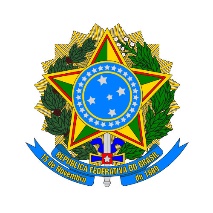 Universidade Federal da ParaíbaCentro de Ciências Agrárias  Campus II   Areia - PBGabinete da DiretoriaFORMULÁRIO DE RESERVA DA COPA DA DIRETORIA PARA MONTAGEM DE COQUETELRESERVAR ATRAVÉS DA SECRETARIA DA DIRETORIAdiretoria@cca.ufpb.brEVENTO:______________________________________________________________DIAS:_________________________________________________________________HORÁRIOS:____________________________________________________________RESPONSÁVEL:________________________________________________________QUANTIFICAR O MATERIAL DISPONÍVEL DE USO NA COPA:08 - TAÇAS: ______________________________________03 - BANDEJAS ___________________________________01 - JARRAS _____________________________________01 - MICRO ONDAS _______________________________01 - FREEZER ____________________________________01 - GELADEIRA _________________________________E-MAIL __________________________________________________________OBS: O ambiente da copa serve apenas para a montagem de  coquetel